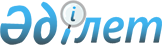 "ҚАРАҒАНДЫКӨМIР" ӨНДIРIСТIК БIРЛЕСТIГIНIҢ "АРНАЙЫШАХТАМОНТАЖДАУГАЗСЫЗДАНДЫРУ" БАСҚАРМАСЫ МЕН "ҚАРАҒАНДЫШАХТАҚҰРЫЛЫСЫ" КОМБИНАТЫ ЖҰМЫСШЫЛАРЫНЫҢ ЖЕКЕЛЕГЕН САНАТТАРЫНА ОСЫ ЖҰМЫСТАРДА КЕМIНДЕ 20 ЖЫЛ IСТЕГЕНДЕ ЖАСЫНА ҚАРАМАСТАН ЗЕЙНЕТАҚЫ АЛУҒА ҚҰҚЫҚ БЕРЕТIН ЖҰМЫСТАР МЕН МАМАНДЫҚТАРДЫҢ ТIЗIМIН БЕКIТУ ТУРАЛЫ
					
			Күшін жойған
			
			
		
					ҚАЗАҚСТАН РЕСПУБЛИКАСЫ МИНИСТРЛЕР КАБИНЕТIНIҢ ҚАУЛЫСЫ 2 ақпан 1994 ж. N 126. Қаулының күші жойылды - ҚР Үкіметінің 2005 жылғы 27 шілдедегі N 781 қаулысымен

      Қазақстан Республикасының Министрлер Кабинетi қаулы етедi: 

      "Қарағандыкөмiр" өндiрiстiк бiрлестiгiнiң "Арнайышахтамонтаждаугазсыздандыру" басқармасы мен "Қарағандышахтақұрылысы" комбинаты жұмысшыларының жекелеген  санаттарына осы жұмыстарда кемiнде 20 жыл iстегенде жасына қарамастан зейнетақы алуға құқық беретiн жұмыстар мен мамандықтардың қоса берiлген тiзiмi бекiтiлсiн.       Қазақстан Республикасының 

     Премьер-министрi 

 

                                          Қазақстан Республикасы 

                                       Министрлер Кабинетiнiң 

                                       1994 жылғы 2 ақпандағы 

                                           N 126 қаулысымен 

                                            Бекiтiлген             "Қарағандыкөмiр" өндiрiстiк бiрлестiгiнiң 

      "Арнайышахтамонтаждаугазсыздандыру" басқармасы мен 

   "Қарағандышахтақұрылысы" комбинаты жұмысшыларының жекелеген 

    санаттарына осы жұмыстарда кемiнде 20 жыл iстегенде жасына 

      қарамастан зейнетақы алуға құқық беретiн жұмыстар мен 

                         мамандықтардың 

                             Тiзiмi        "Қарағандыкөмiр" өндiрiстiк бiрлестiгiнiң  

     "Арнайышахтамонтаждаугазсыздандыру" басқармасы бойынша      "Қарағандыкөмiр" өндiрiстiк бiрлестiгiнiң  

"Арнайышахтамонтаждаугазсыздандыру" басқармасы бұрғылау қондырғыларының жерасты машинистерi.      "Қарағандышахтақұрылысы" комбинаты бойынша       1. Кешендi бригадалар құрамында көмiр шахталарының күрделi кен және дайындау забойларында жабдықтарды монтаждау мен бөлшектеуде тұрақты жұмыс iстейтiн жерасты электрослесарьлары, жерасты тау-кен монтажшылары.  

      2. Мамандандырылған бригадалардың құрамында көмiр шахталарының күрделi кен және дайындау забойларында жабдықтарды монтаждау мен бөлшектеуде тұрақты жұмыс iстейтiн жерасты тау-кен монтажшылары.  

      3. Проходкалаушының тарифтiк-бiлiктiлiк сипаттамаларында көрсетiлген жұмыстарды орындайтын кешендi бригадалардың құрамында күрделi кен және жерасты забойларында тұрақты жұмыс iстейтiн жерасты электрослесарьлары, жерасты тау-кен жұмысшылары.  
					© 2012. Қазақстан Республикасы Әділет министрлігінің «Қазақстан Республикасының Заңнама және құқықтық ақпарат институты» ШЖҚ РМК
				